Природоохранной прокуратурой проведена проверка по вопросу захламления земель особо охраняемой природной территории «Поляна Бианки» в поселке Лебяжье Ломоносовского района Ленинградской области.27.04.2020 в ходе осмотра земель Лебяженского городского поселения, на землях особо охраняемой природной территории местного значения «Поляна Бианки» установлен факт размещения твердых коммунальных отходов непосредственно на почву.В целях ликвидации названной свалки, 27.04.2020 природоохранным прокурором в адрес главы местной администрации муниципального образования Лебяженское городское поселение внесено представление об устранении нарушения закона.Согласно информации администрации муниципального образования Лебяженское городское поселение 28.04.2020 свалка ликвидирована.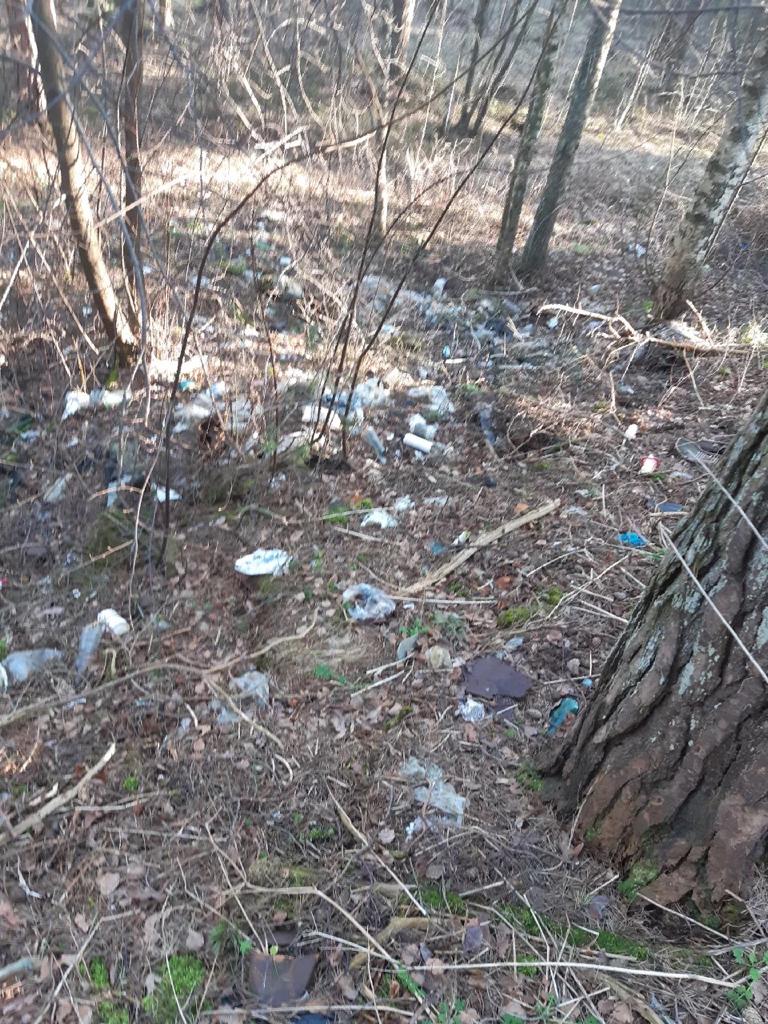 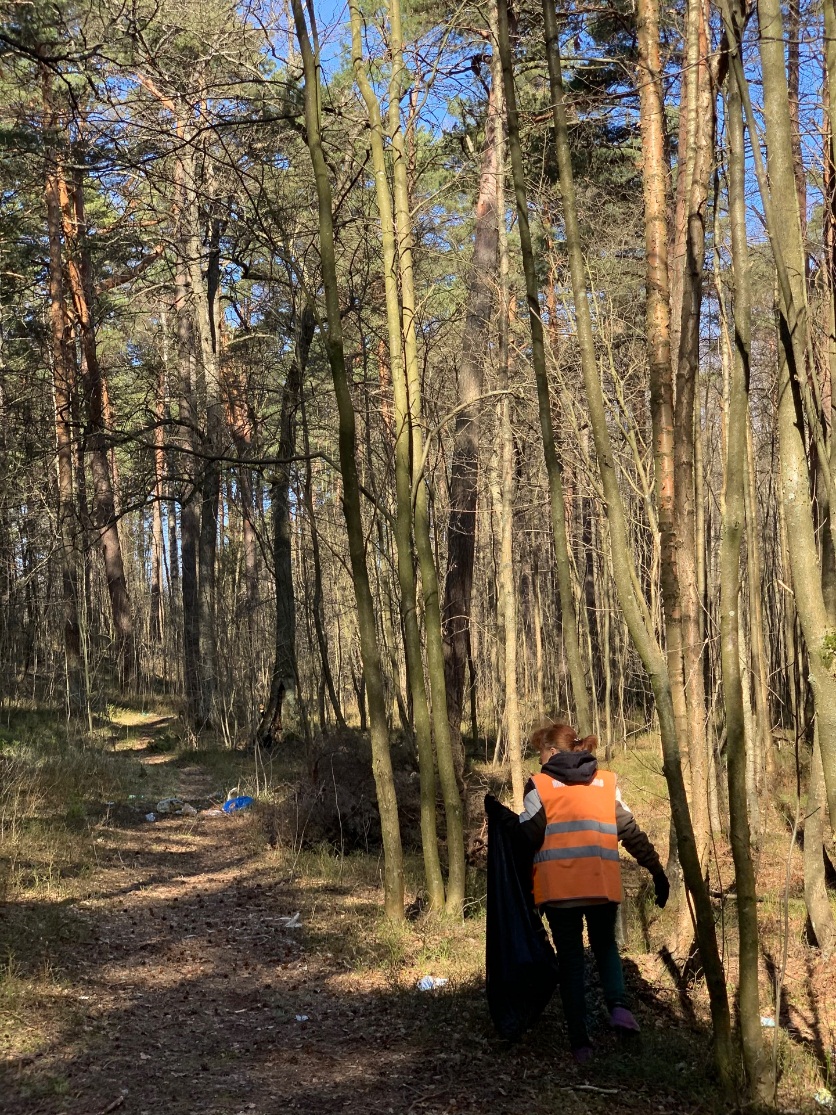 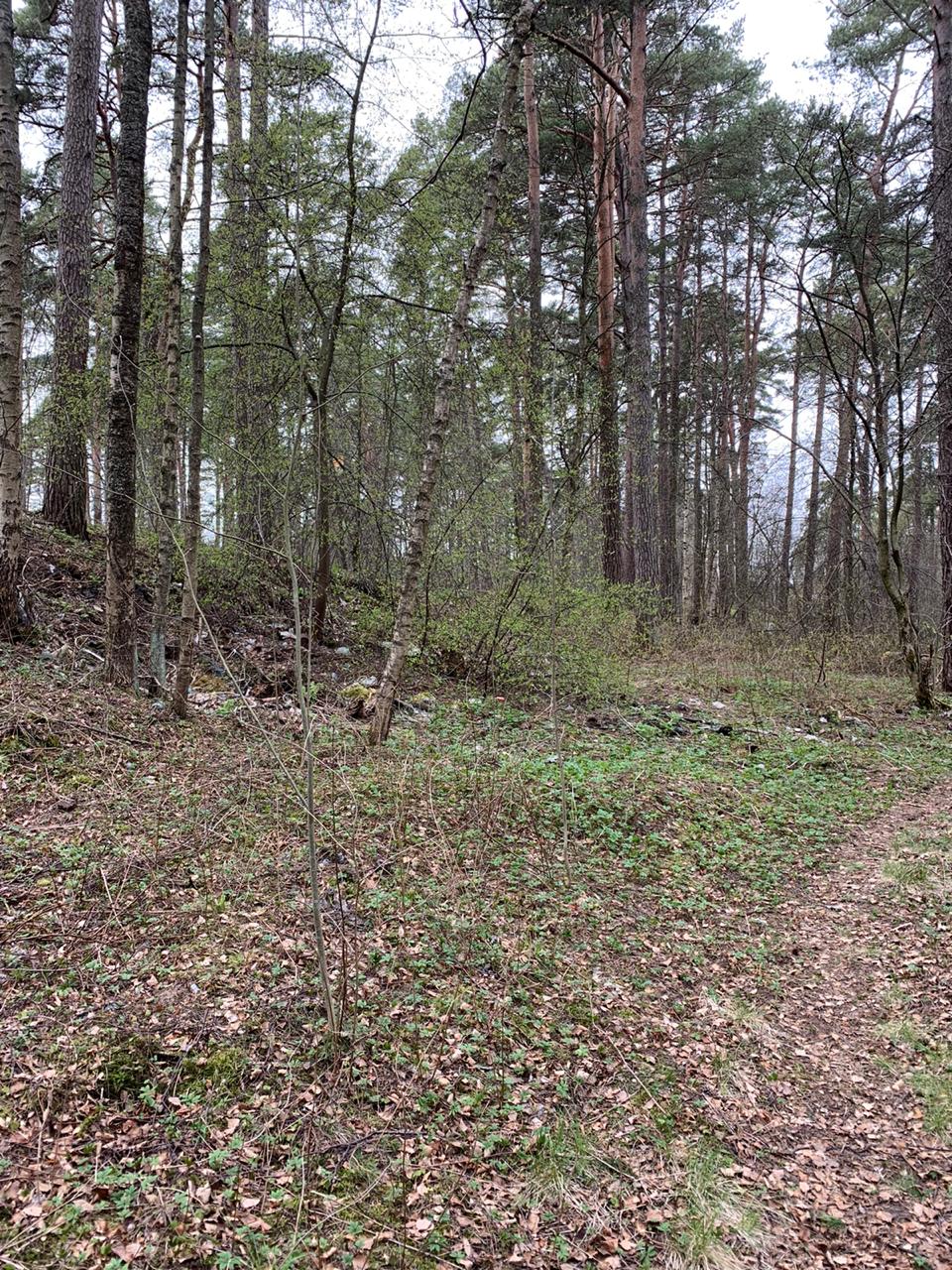 